Publicado en Madrid el 06/05/2024 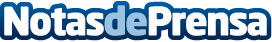 MundoCopasMenstruales confirma que la copa menstrual es una alternativa económica y ecológica para la reglaCada mes, muchas mujeres se enfrentan al dilema de los costes asociados con tampones y compresas, así como a la preocupación por el impacto medioambiental de estos productos desechables. En respuesta a estas inquietudes, MundoCopasMenstruales propone una revolución en forma de copa menstrual. Esta alternativa económica y ecológica está ganando adeptas en todo el mundo. Descubrir las ventajas de las mejores copas menstruales y cómo pueden transformar la experiencia mensual de las mujeresDatos de contacto:MundoCopasMenstrualesDirección640765876Nota de prensa publicada en: https://www.notasdeprensa.es/mundocopasmenstruales-confirma-que-la-copa Categorias: Nacional Industria Farmacéutica Madrid Consumo Sostenibilidad Otros Servicios http://www.notasdeprensa.es